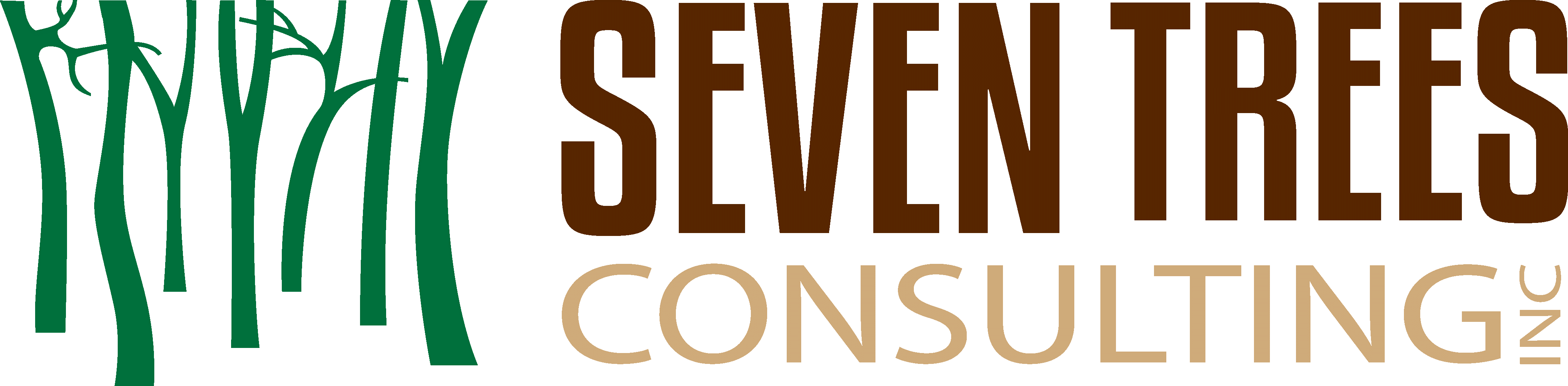                        Seven Trees Counseling       Gil R. Stuart, LMHC & Brenda Stuart, CTCMarriage Restoration IntensiveADULT INFORMATION QUESTIONNAIREToday’s Date:                                                 Return form by email or just bring with you Name First __________________  Middle Initial_____ Last____________________________Gender: Male Female Address:_____________________________________________________________________Street Apt # City State Zip ____________________________________________________________________________Telephone Number  (____)______________________ Can we leave a message? Yes No Age____ Date of Birth ____________ Church _______________________ Member?  Yes / NoMarital Status (Check one) Single Married Remarried Separated Divorced Widowed Employer___________________________________ Occupation____________________ Work Phone (___ )___________ Can we call you at work? Yes No Email addresses: ____________________________________________________________Highest Level of Education Grade School High School Technical Degree Bachelor’s Degree Master’s Degree Advanced Degree Spouse’s Name______________________________________  Sex Male Female Age____Date of Birth _________Church _________________________ Member? Yes No Employer___________________________________ Occupation___________________ Employer Phone (_ )___________ Highest Level of Education Grade School High School Technical Degree Bachelor’s Degree Master’s Degree Advanced Degree Gross Annual Household Income (required): Husband _____________Wife _______________ Referred by: Friend___________________ Physician ______________________________ Minister/Church Restored & Remarried   Social Media       OnlineWho referred you? ____________________________________________________________Have you ever consulted a professional counselor or psychiatrist? Yes No                Hospitalized? Yes No  		  Counselor Name City _______________  When ________________ Problem Addressed __________________________________________________________Counselor Name City _______________ When ________________Problem Addressed __________________________________________________________Name of Primary Physician _________________________ City ____________________ Last Visit _____________________________Are you presently taking any medication? Yes No If yes, please list each and dose ______________________________________________________________________________________________________________________________Marital History/Parent/Guardian Information Number of marriages including the current marriage: Husband _____Wife______ List Husband’s Spouse(s) name Dates Married (From & To) List Wife’s Spouse(s) name Dates Married (From & To) ___________________________ 		______________________ ___________________________ 		______________________ ___________________________ 		______________________ Children from Previous and Current Relationships Child’s Name Age Biological Parents names Child’s Name Age Biological Parents names ___________________________		______________________ ___________________________ 		______________________ _________________________________ 		___________________________ _________________________________ 		___________________________ List the those currently living in your home (list part-time children as well): Name Age ___________ Relationship _______________________________ Name Age ___________ Relationship _______________________________ Name Age ___________ Relationship _______________________________ Name Age ___________ Relationship _______________________________ Name Age ___________ Relationship _______________________________ Name Age ___________ Relationship _______________________________ Briefly describe your reason for seeking therapy?   How will you know when therapy has been successful? Please provide any additional information, which you feel pertinent for therapy? MENTAL HEALTH SERVICES INFORMED CONSENT When you receive mental health care, including treatment for substance abuse, information related to that care may be more protected than other forms of health information. Communications with a therapist in treatment are confidential and may not be disclosed without your permission, except as required by law. For example, therapists still must report suspected child abuse and may have to breach confidentiality if you appear to pose an imminent danger to yourself or others, in order to reduce the likelihood of harm to you or others. You understand that information shared in sessions may be subject to disclosure, at the discretion of the therapist, among all family members who attend. FINANCIAL AGREEMENT I understand that I am required to make payment at the time services are rendered (preferably by cash or check). I am financially responsible for all charges (whether or not I can be reimbursed by insurance). I further agree that a photocopy of this agreement shall be valid as the original. You have the right to be informed of the cost of services rendered to you. Payment is due in full at the time services are rendered unless previous arrangements have been made. Please notify us within 24 hours of your appointment should you need to cancel. AUTHORIZATION FOR CLINICAL SERVICES I, the undersigned, request therapy from Gil R. Stuart, LMHC and hereby authorize him to administer such assessment and treatment as deemed necessary. I also certify that no guarantee or assurance has been made as to the results or outcomes that may be obtained. Assessment/treatment includes the risk of emotional discomfort related to issues discussed during the counseling process. I understand that I am free to discontinue therapy at any time. I am aware that Gil cannot handle life or death emergencies and is not available 24 hours a day. After hours, I am requested to call my primary care physician or 911 for an emergency. SIGNATURE I certify that the information that I have provided on this form is true and accurate. I have read and understand the above rights, authorizations, and responsibilities and have signed below to indicate my agreement with these terms. I have received a copy of Gil’s Professional Disclosure Statement and Client Consent Agreement and have signed below to indicate my agreement with its terms. Client #1 Signature								DateTherapist 									Date